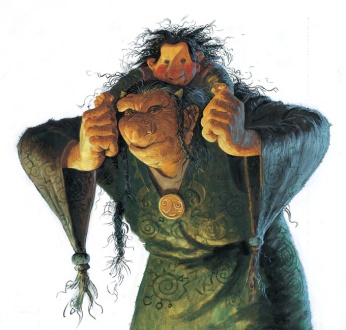 Trölla-  lærlingurTil að verða Trölla - lærlingur þarf að lesa sex bækur úr þessum flokki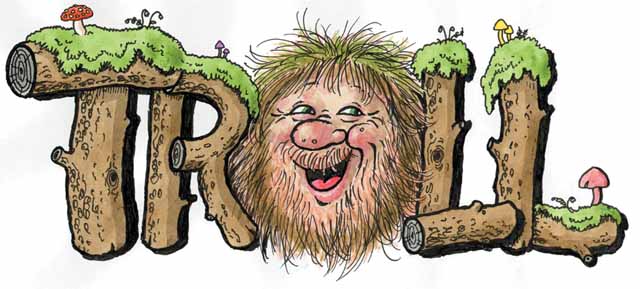 Nafn _________________________________________________________

Bekkur ____________________Trölla-  fræðingur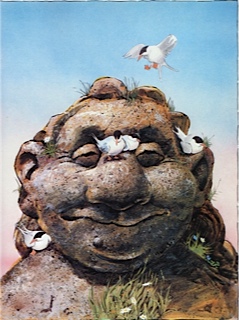 Það þarf að lesa Fimm bækur í þessum flokki til að verða tröllafræðingur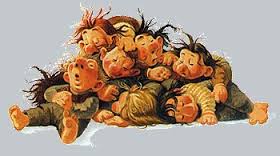 Nafn _________________________________________________________

Bekkur ____________________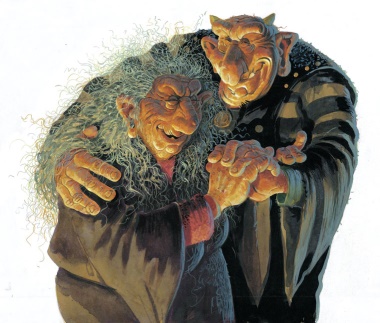 Tröllameistari    


Til að verða Trölla – meistari þarf að lesa 6 bækur í þessum flokki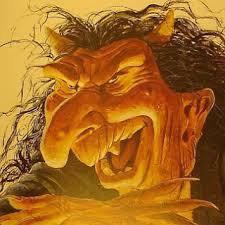 Nafn _________________________________________________________

Bekkur ____________________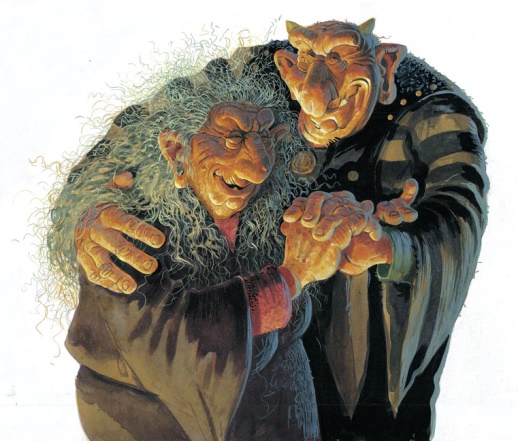 Tröllameistari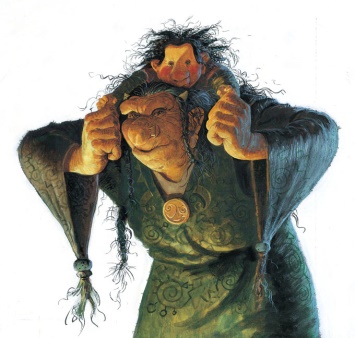 TröllalærlingurTröllafræðingurTröllafræðingur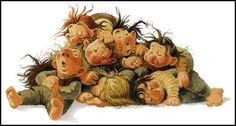 Tröllalærlingur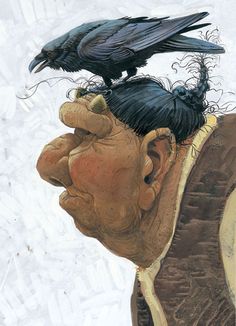 Tröllameistari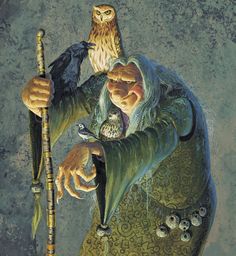 Bækur sem mætti panta
TröllDynkur
Raggi litli og tröllkonanHringaló og GrýlaGilitrutt – myndskreytt af Brian Pilkington
BókDagsetning Tók bókinaDagsetning
Skilaði bókinniBúkollaGilitruttGilitrutt og hrafninnMyrkfælna trölliðRisinn eigingjarniTröllastrákurinn eignast viniTröllastrákurinn sem gat ekki sofnað
BókDagsetning
 Tók bókinaDagsetning
Skilaði bókinniÁstarsaga úr fjöllunumJólasaga úr IngólfsfjalliRisabókin um risaRunni Risi TryggðatröllTröll eru bestu skinnTröllalgeði
BókDagsetning Tók bókinaDagsetning
Skilaði bókinni